PIŠČANČJI TRAKCI V SMETANOVI OMAKI IN ZELENJAVNI RIŽ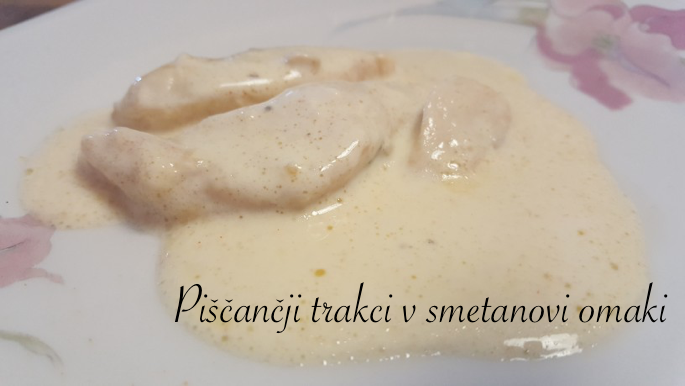 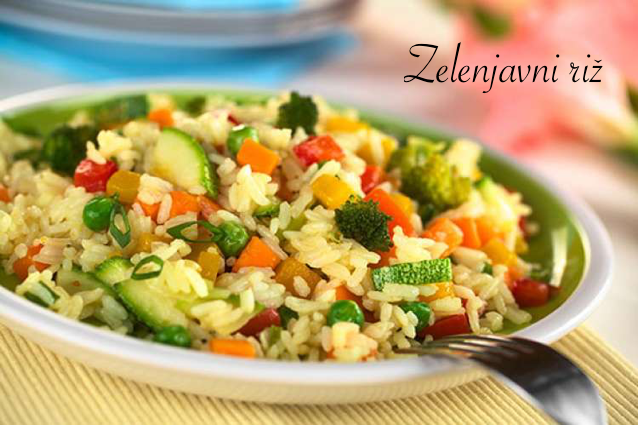 Predlog:  Če v kuhinji nisi najbolj vešča, za pomoč poprosi starejšo osebo. Skupno kuhanje je še bolj zabavno! Opozorilo: Pazi, da bo piščančje meso zares dovolj pečeno in da se ne urežeš.sestavine za 4 osebe:4 piščančji fileji2 dl smetane za kuhanje2 topljena sirčka za mazanje2 dl goveje jušne osnove ali vode z govejo kockosol, poper, pol žličke rdeče paprike, pol žličke mletega česnamalo oljapostopek:Piščančje fileje narežemo na trakce. Če so nam ljubši celi zrezki, jih lahko pustimo kar take. Začinimo jih s soljo, poprom in mletim česnom. Med tem zagrejemo olje.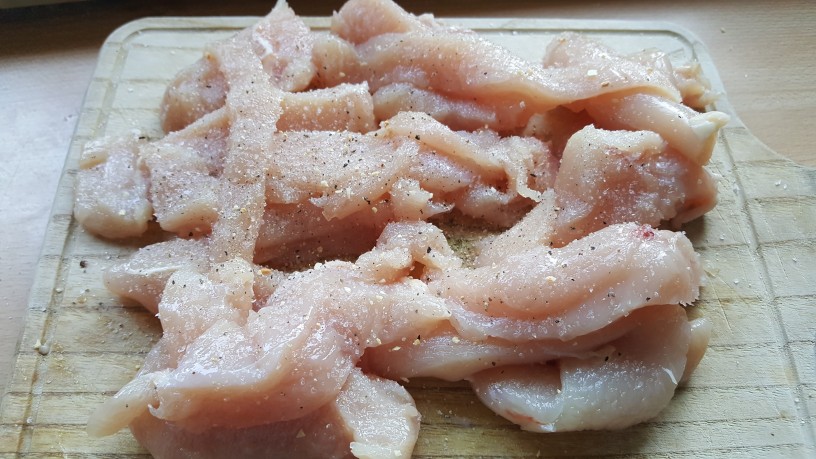 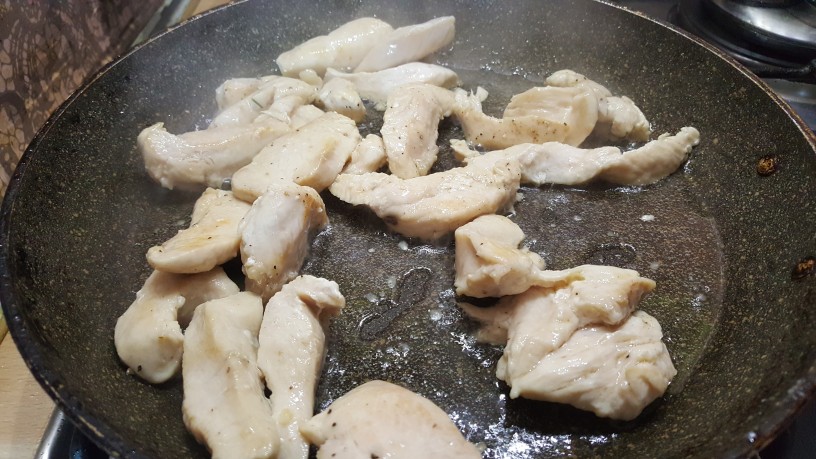 Ko se olje segreje, v ponev damo meso in ga nekaj minut popražimo, da dobi svetlo rjavo bravo.Zmanjšamo plin na minimum in naredimo omako. Kar v ponev vlijemo smetano za kuhanje in sirčka za topljenje. Mešamo, da se sir stopi. Dodamo še rdečo papriko, malo mletega česna, popra in govejo osnovo (ali vodo z govejo kocko). Omako pokrijemo in še malo pokuhamo meso v omaki.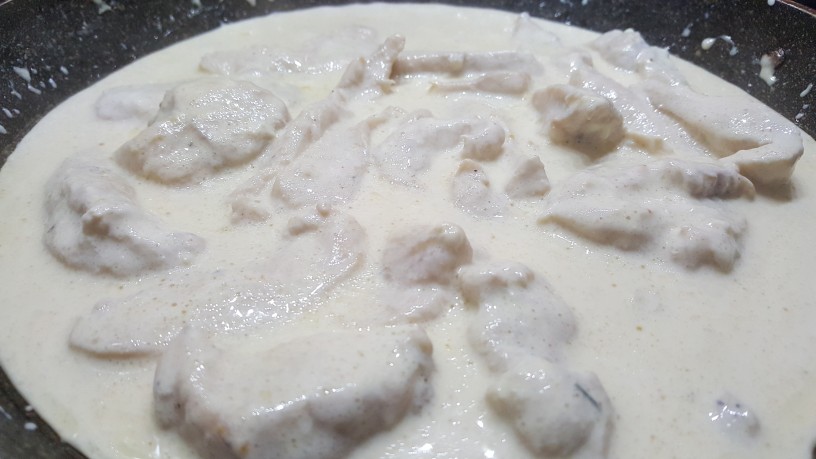 Poleg piščančjih trakcev lahko ponudimo široke rezance, pire krompir, njoke ali riž s pisano zelenjavo.Sestavine za 4 osebe:
* 200g riža
* 150g brokolija
* 2 korenja
* 1 rdeča paprika*1 bučka*1 čebula*žlica oljčnega olja*sol in poper

Priprava:
V slani vodi skuhamo riž.

Brokoli operemo in razdelimo na cvetke. Korenje olupimo in narežemo. Papriko operemo in narežemo.

Čebulo olupimo in narežemo na tanke krhlje.

V slani vodi skuhamo cvetačo in korenje.

V ponvi segrejemo olje in na njem prepražimo čebulo. Dodamo papriko, kuhan riž, kuhano zelenjavo in indijske oreščke.

Vse skupaj pražimo 5 minut.

Prilijemo nekaj vode ali še bolje zelenjavne juhe. Po okusu solimo in poperamo. Ponudimo k piščancu.